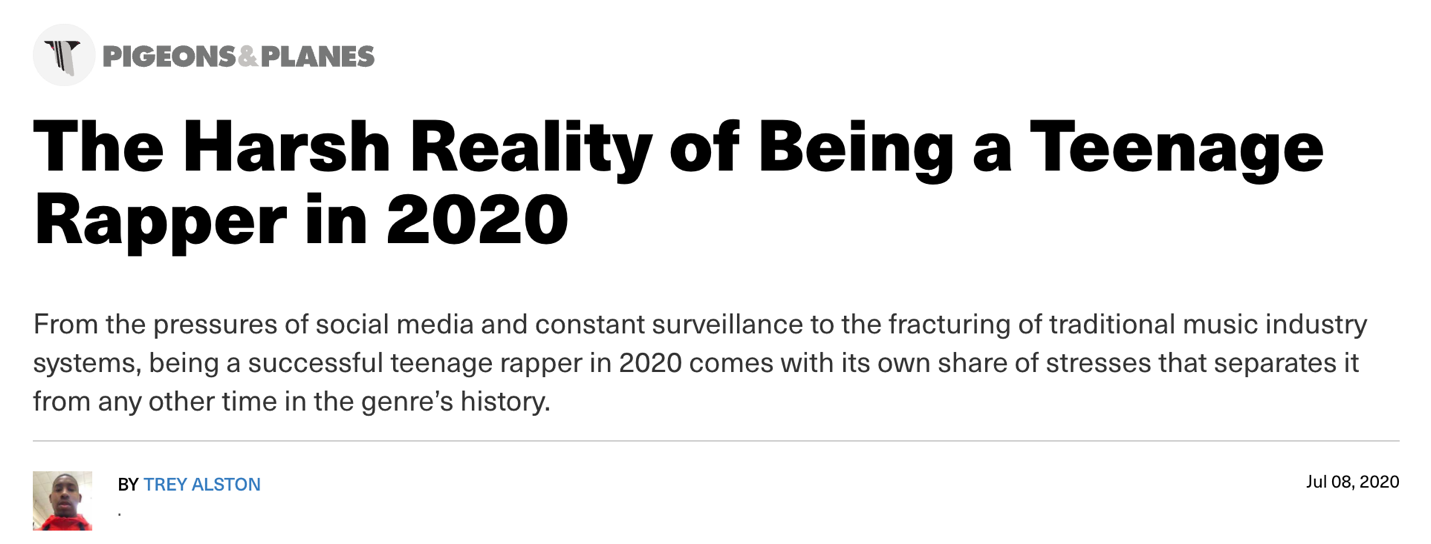 July 8, 2020https://www.complex.com/pigeons-and-planes/2020/07/teenage-rapper-2020-reality-nle-choppa-bby-goyard“NLE Choppa has become one of the biggest teen rappers in the game.” -Pigeons & Planes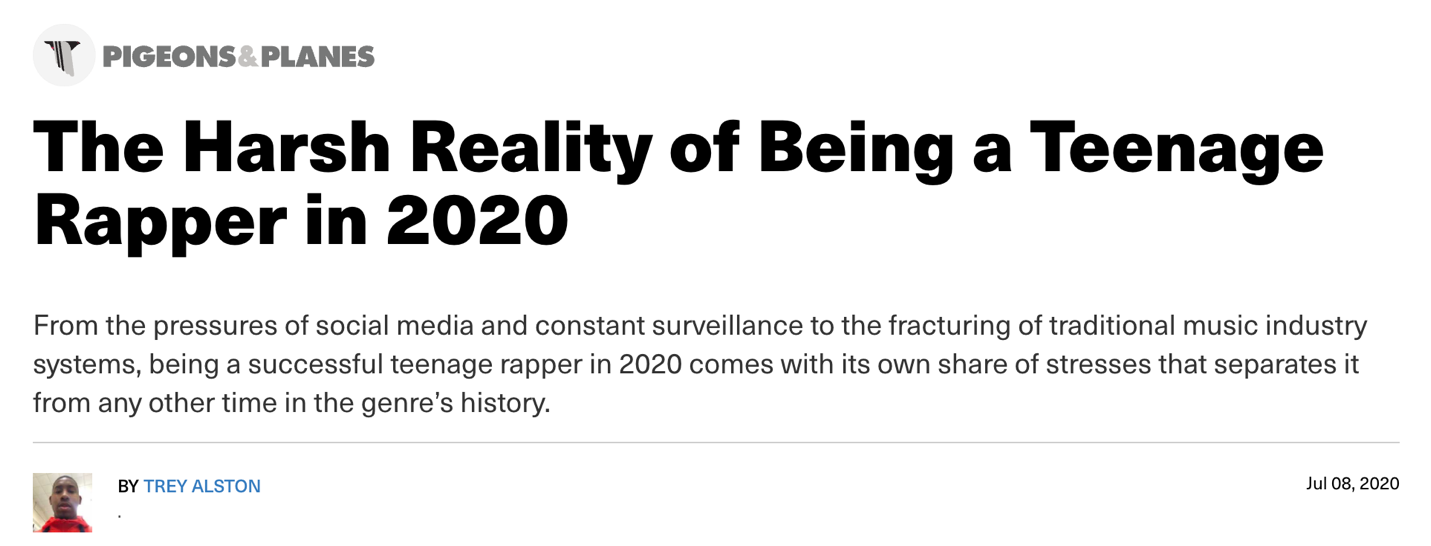 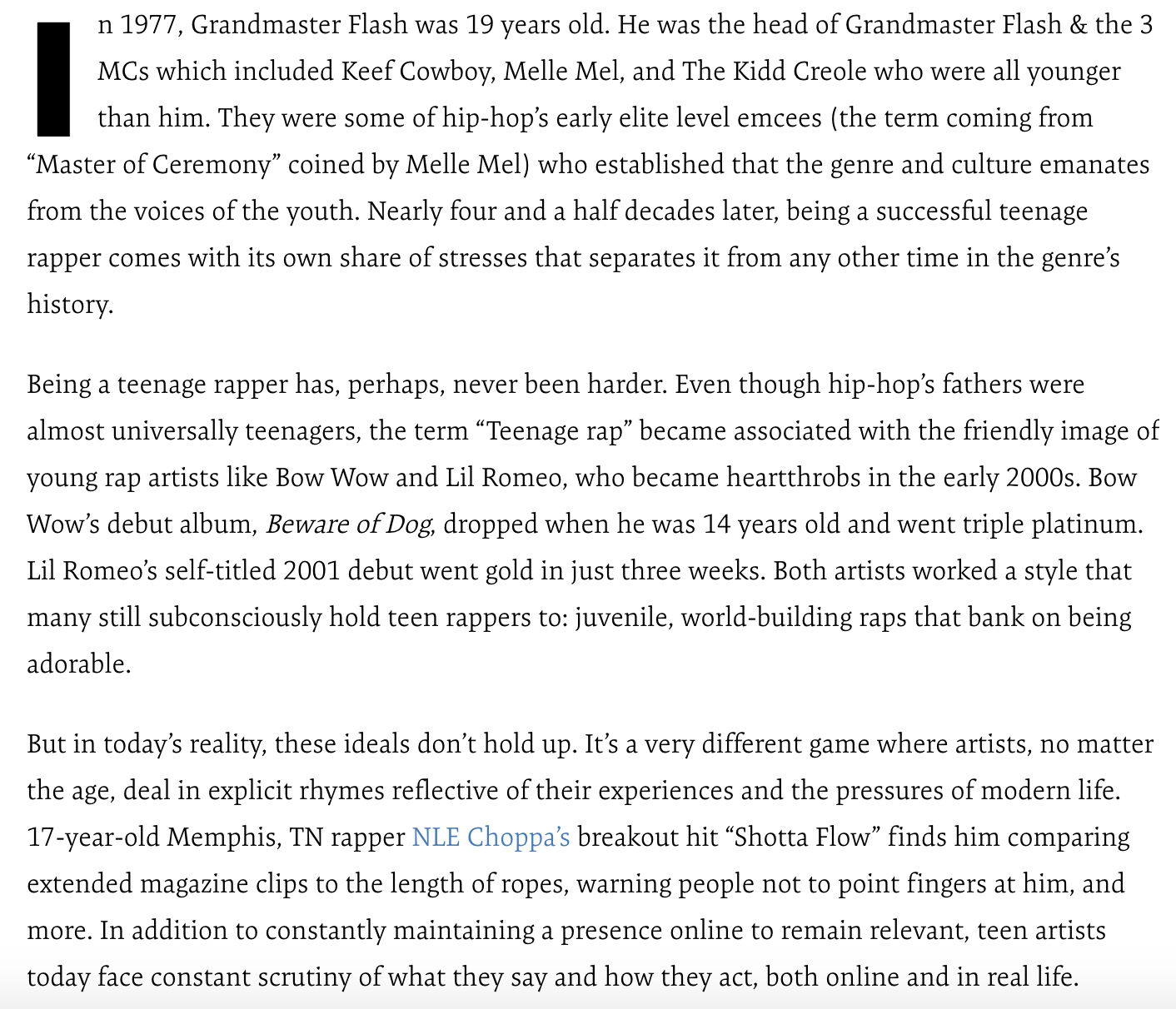 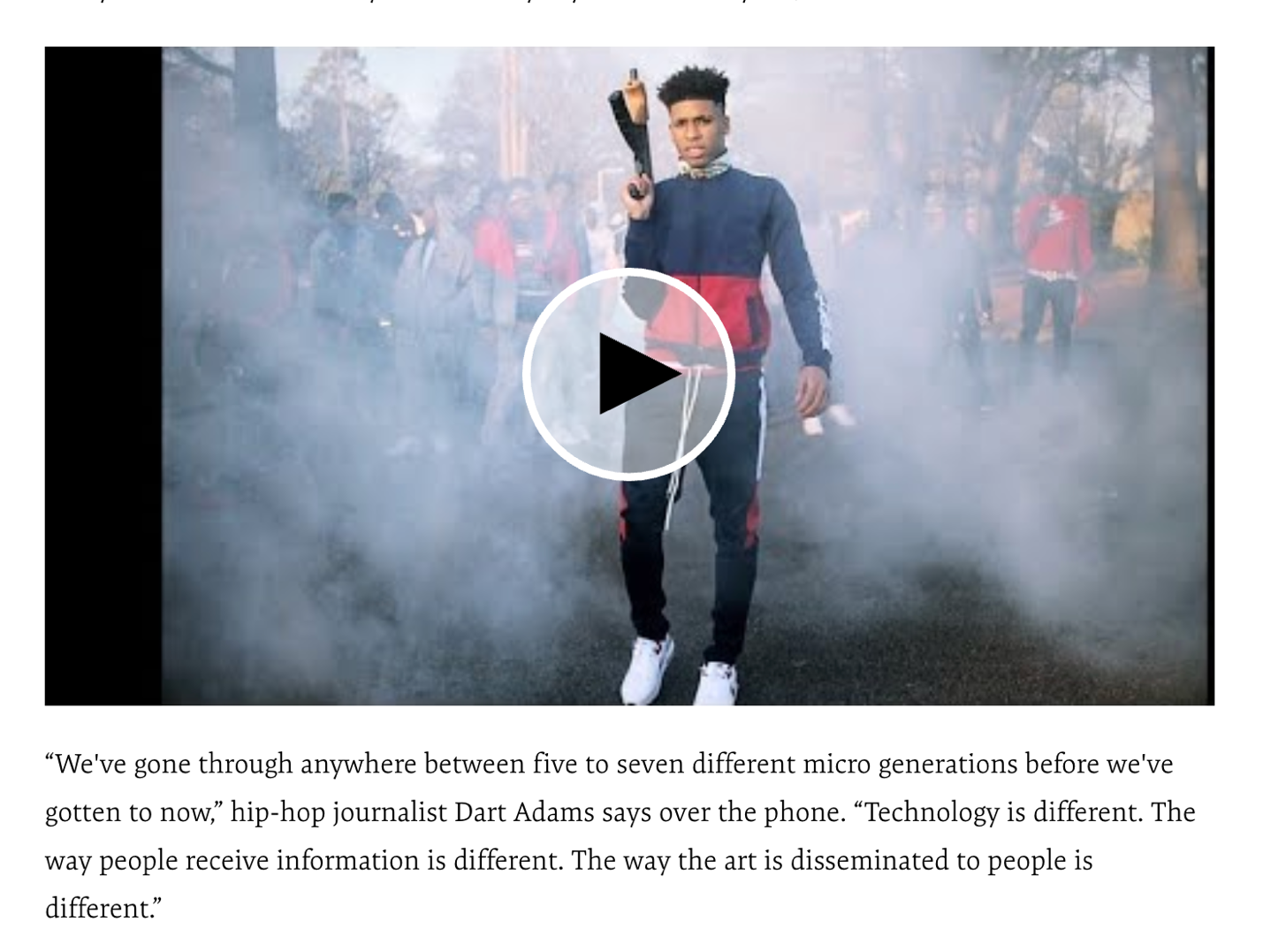 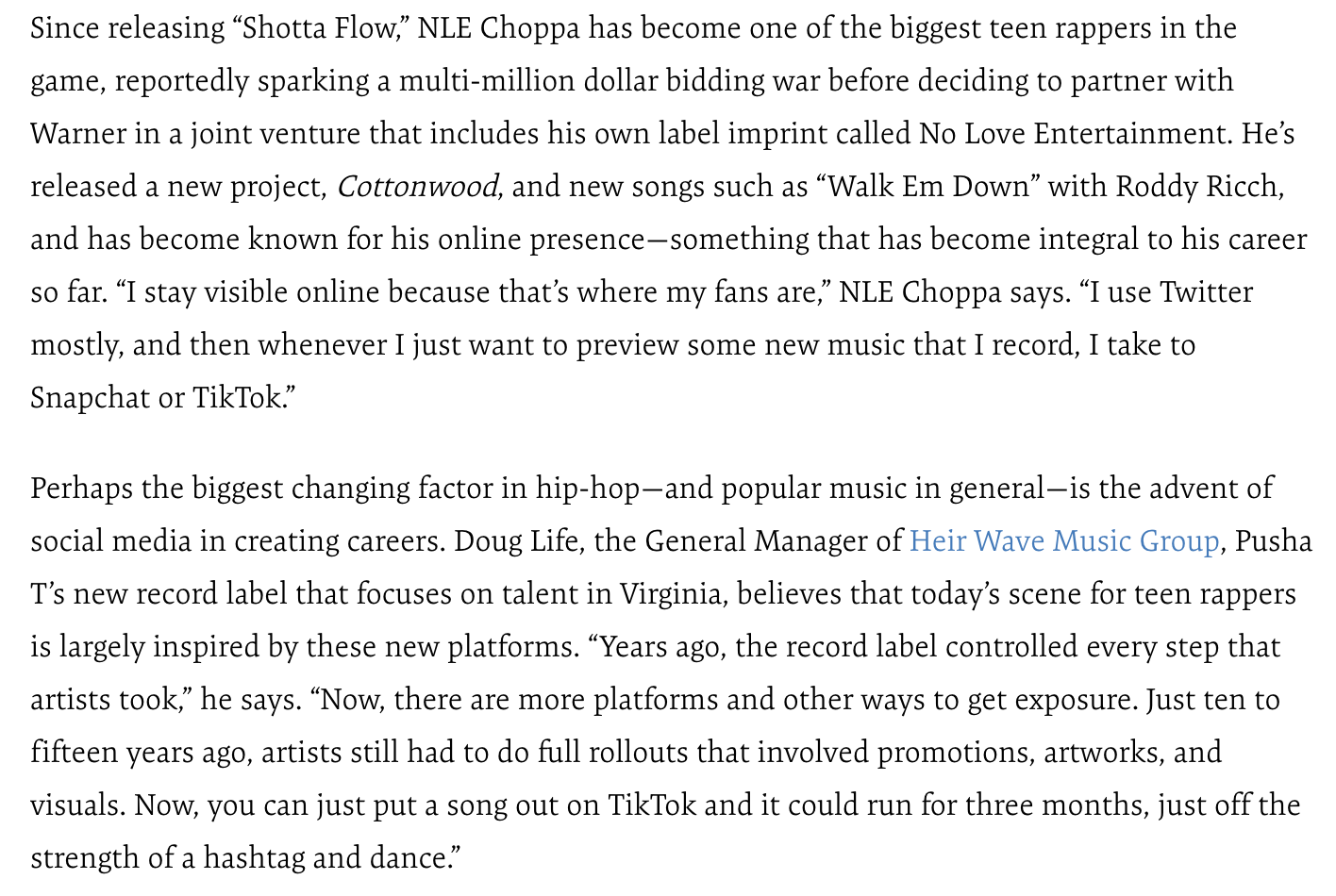 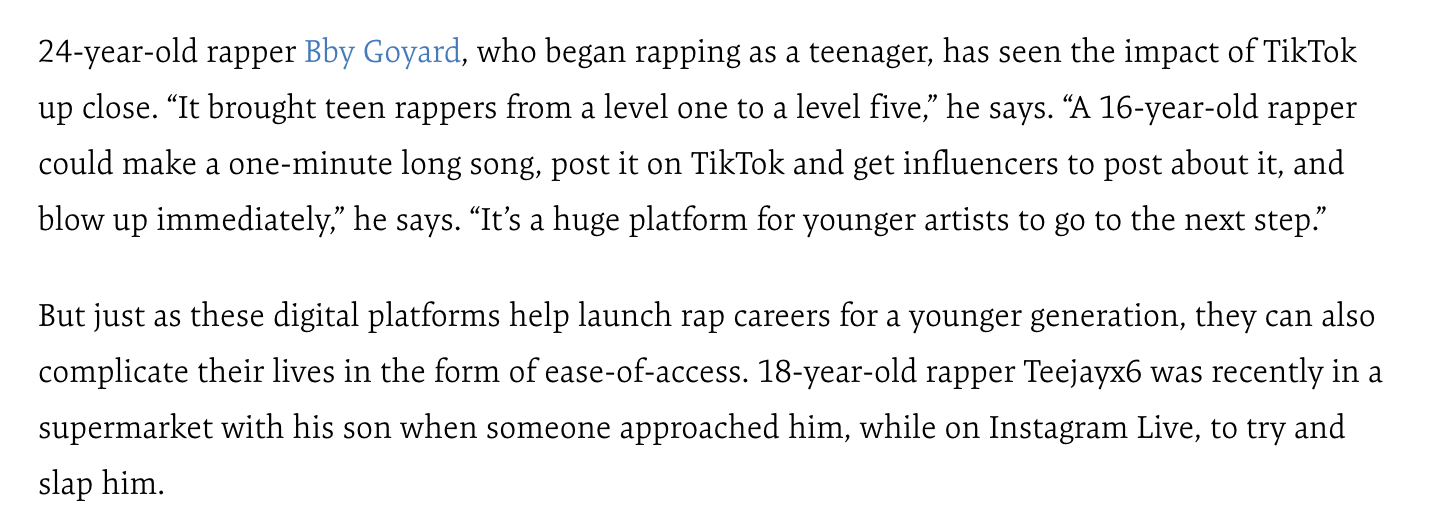 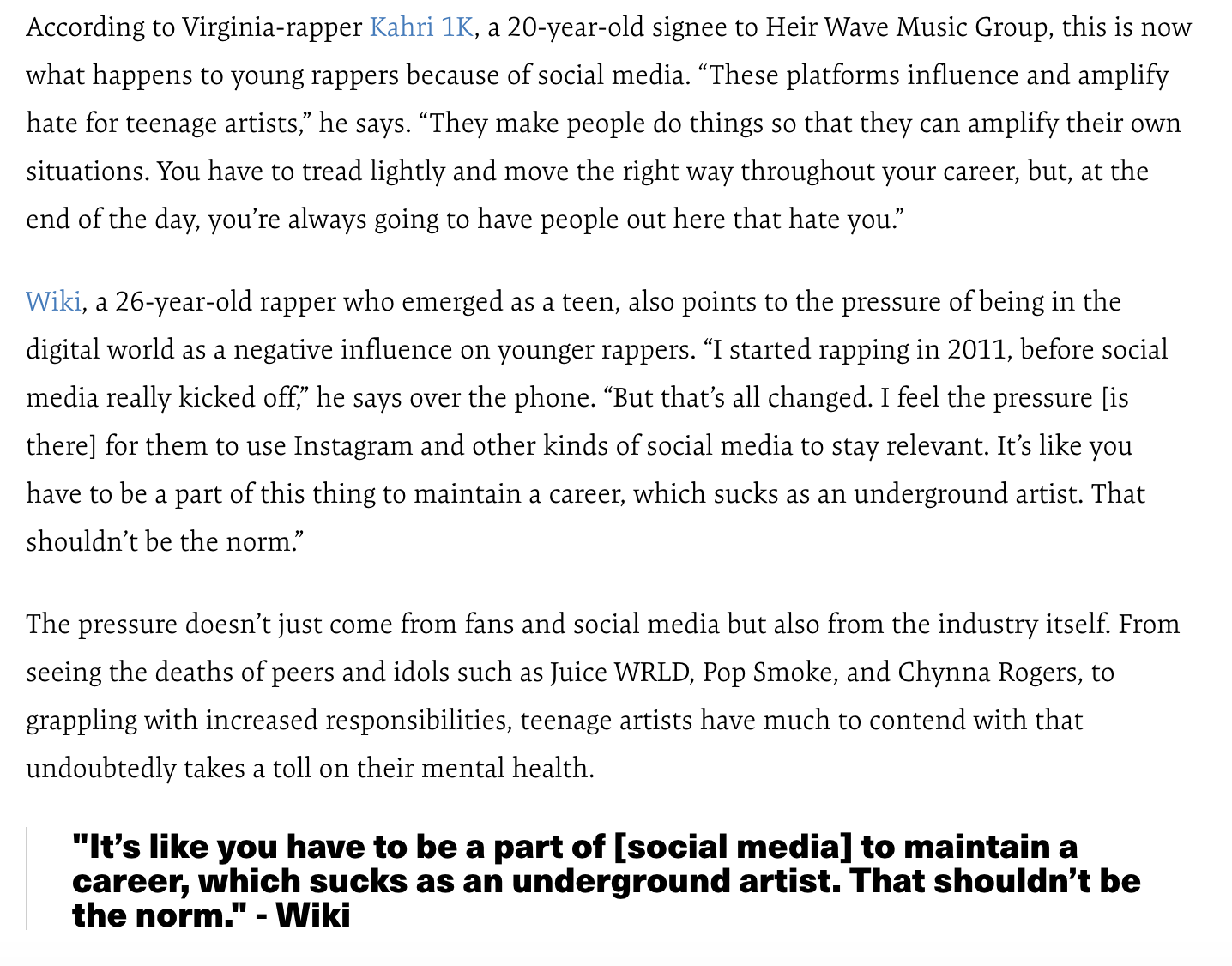 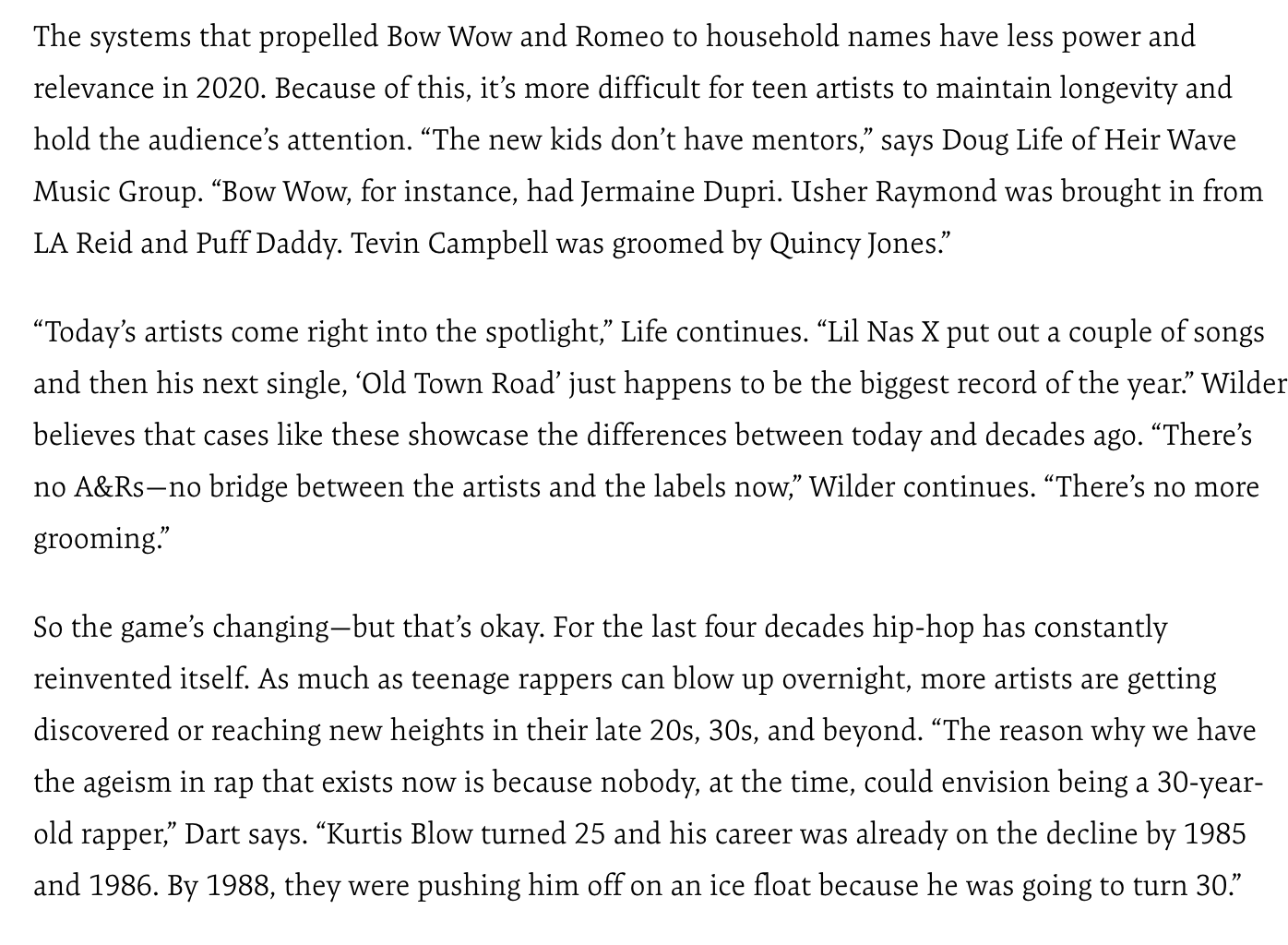 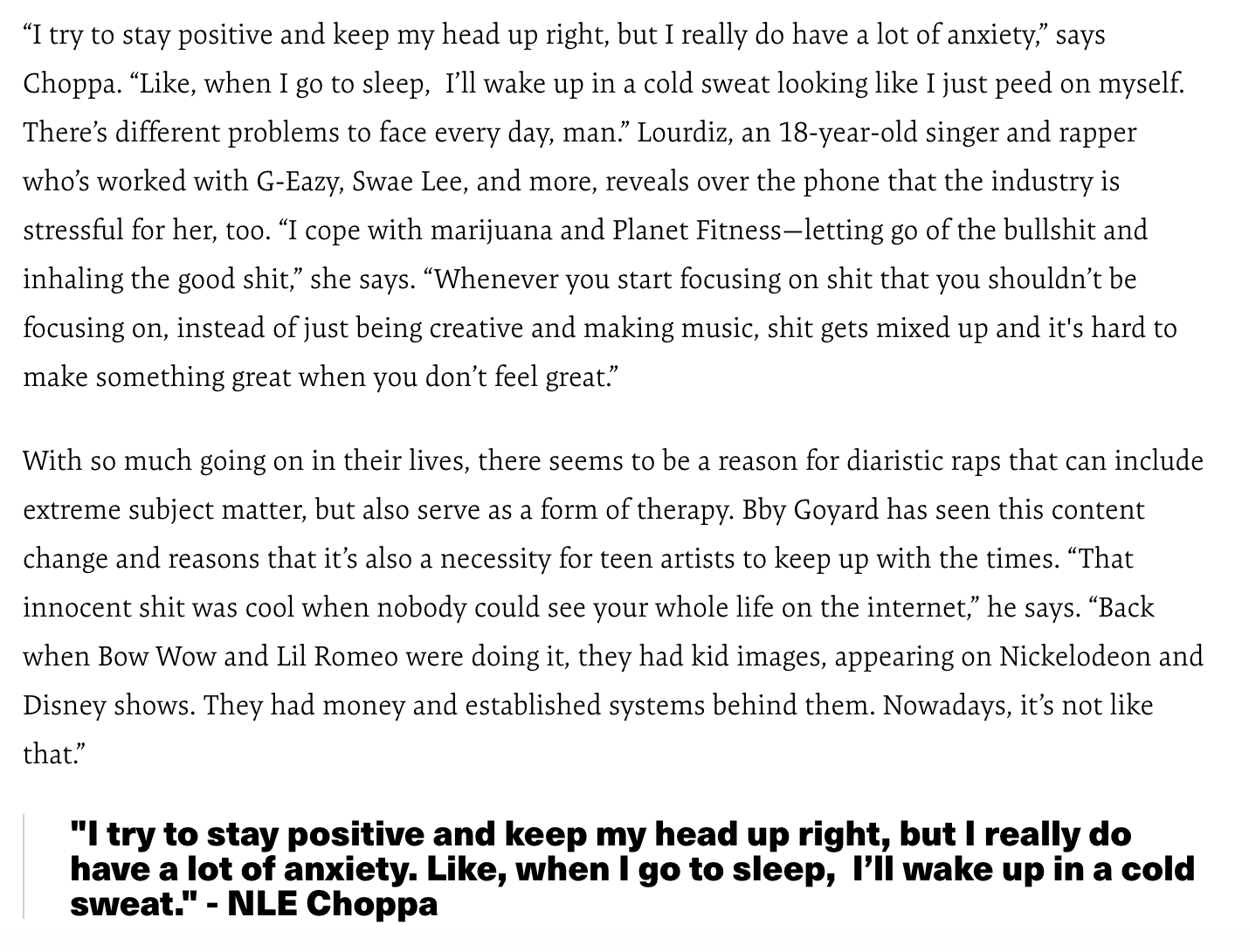 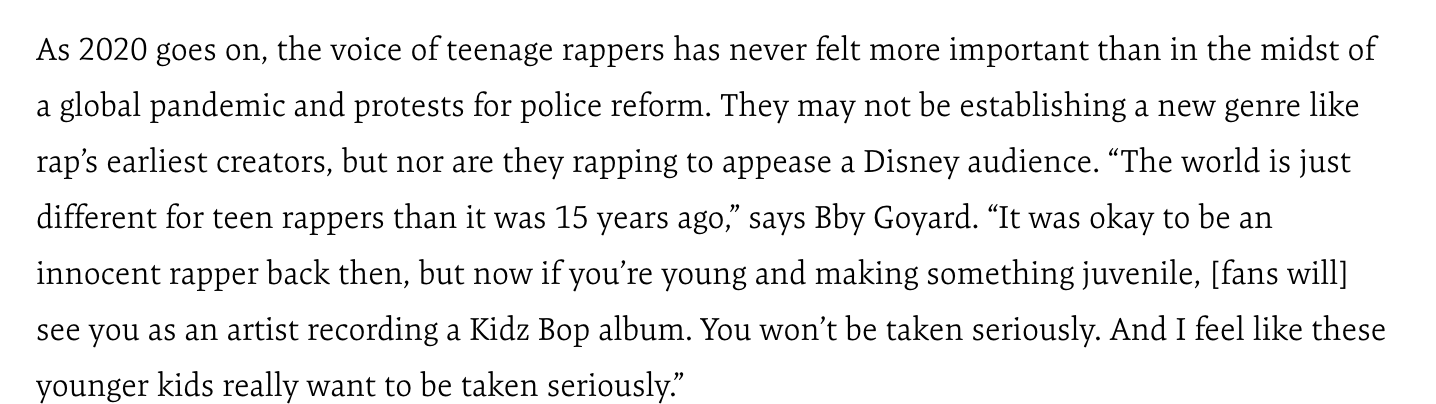 